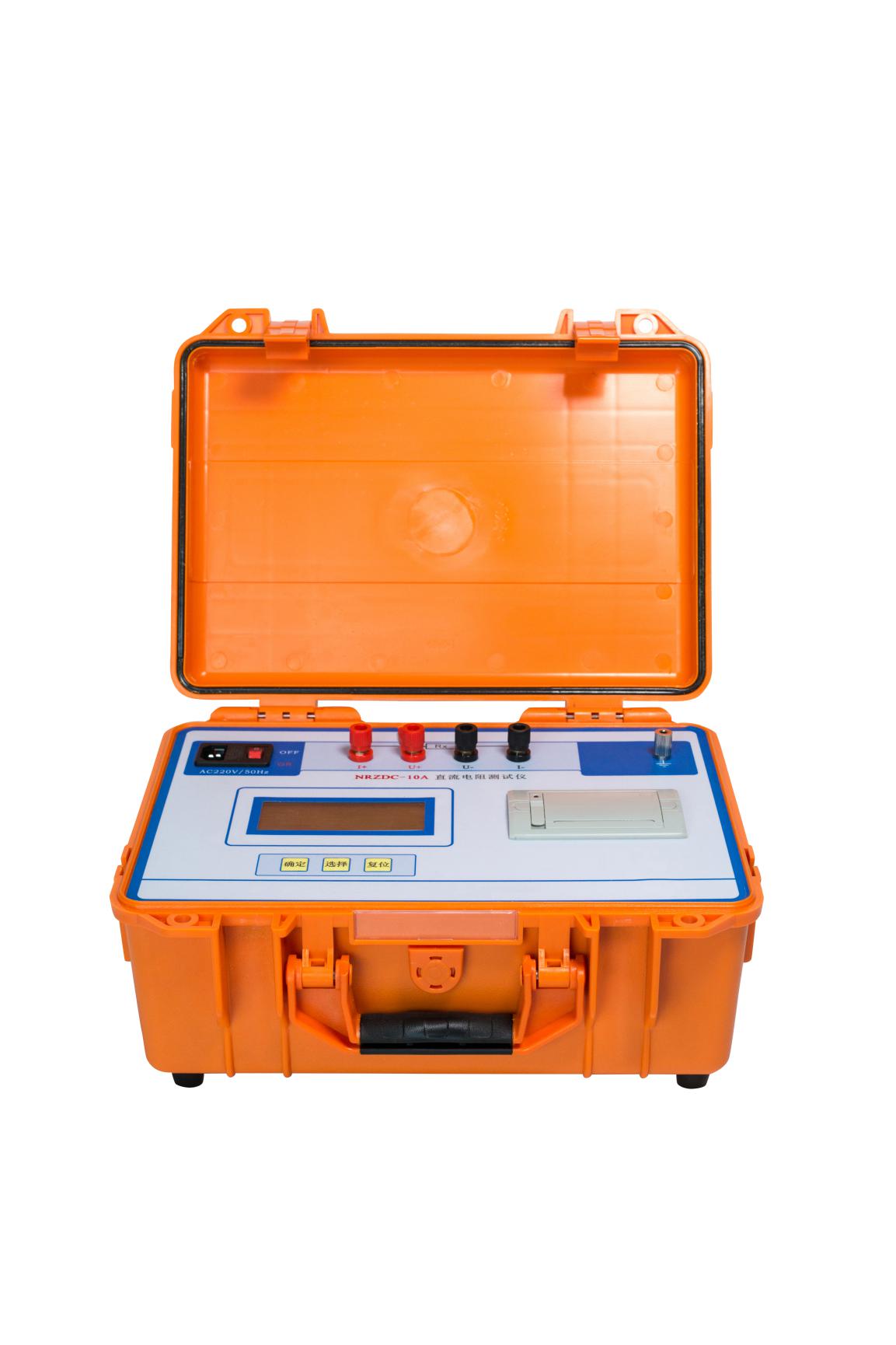 目    录一、产品概述	3二、功能特点	3三、技术参数	3四、使用条件	4五、面板介绍	4六、操作说明	4七、注意事项	6八、售后服务	6一、产品概述变压器绕组的直流电阻是变压器在交接、大修和改变分接开关后必不可少的试验项目，也是故障后的重要检测项目；NRZDC直流电阻测试仪是变压器、互感器、发电机、电动机和线路等直流电阻的快速测试设备。本直流电阻测试仪符合DL/T845.3-2004以及国家标准GB6587《电子测量仪器环境试验总纲》及GB6593《电子仪器质量检定规则》的要求。二、功能特点输出电流大、测量范围宽、体积小、重量轻，操作简单；测试速度快、测量精度高、复测性好、抗干扰能力强；具有完善的保护电路和放电报警功能，减少误操作，可靠性强；采用高速微控制器，自动完成稳流判断、数据采集和阻值显示；采用192*64大屏幕液晶显示，室外显示清晰可见；内置大容量非易失性存储器，可存储500组测量数据；内置高精度实时时钟功能：可进行日期及时间校准。三、技术参数输出电流:  5A、2A、1A、100mA、10mA、1mA测量范围:  5A：   2mΩ～4Ω2A：   10mΩ～10Ω1A：   10mΩ～20Ω100mA：1Ω～200Ω10mA： 10Ω～2kΩ1mA：  100Ω～20kΩ分 辨 率:  0.1μΩ测量精度:  ±(0.2%读数+2字)外形尺寸:  345mm×295mm×175mm仪器重量:  5kg四、使用条件环境温度： -10℃～50℃环境湿度： ≤85%RH工作电源： AC220V±10%电源频率： 50±1Hz五、面板介绍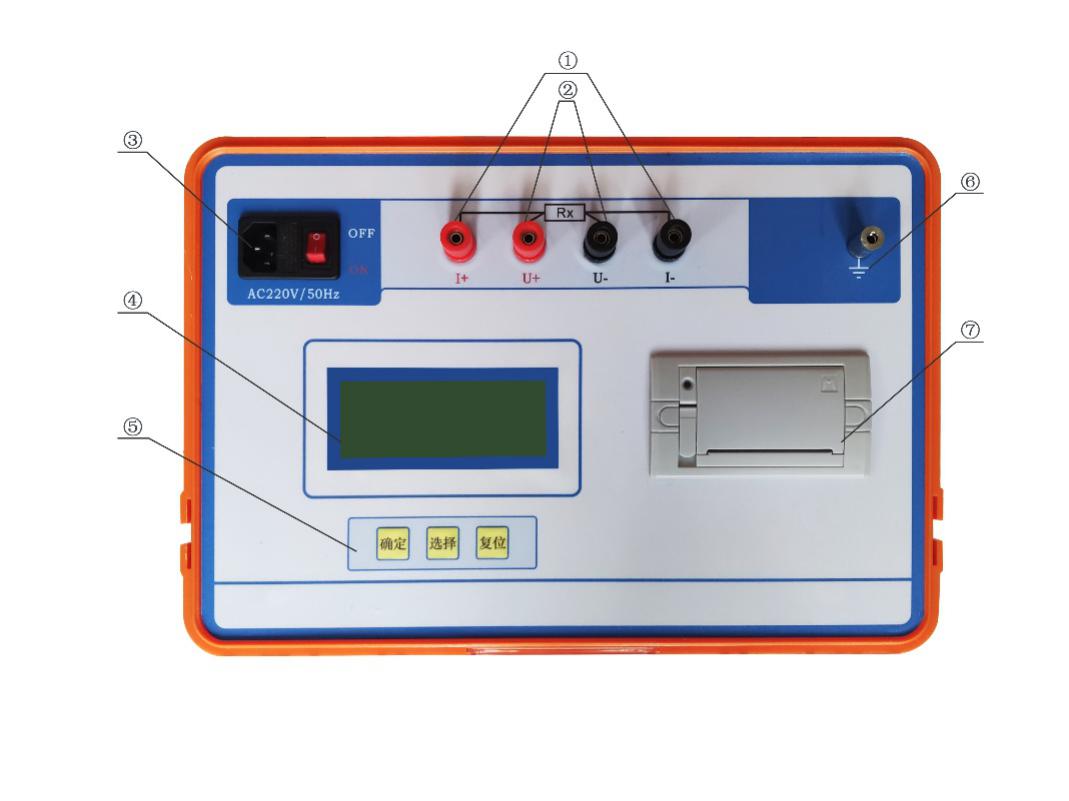 1.I+、I-：电流输出接线柱。2.U+、U-：电压输入接线柱。3.电源开关：仪器的电源开关及保险。4.接 地 柱：仪器安全接地专用。5.液 晶 屏：用于显示各种操作和测量数据。6.键    盘：用于各种功能的操作及参数设置。7.蜂 鸣 器：仪器放电报警指示。六、操作说明6.1变压器绕组的直流电阻试验典型接线，如图6.1所示：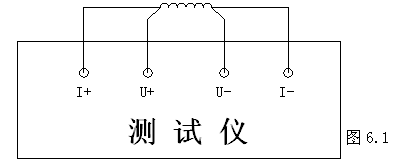 6.2直流电阻测试当仪器按要求接好测试线，打开电源开关，液晶显示如图6.2所示：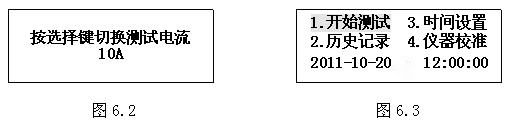 在图6.2界面中，可按<复位>键即可返回到主菜单，如图6.3所示；也可按<选择>键切换测试电流档位：10A→5A→1A→100mA→10mA→1mA→10A…循环显示，此时按<确认>键即可进入测试状态，如图6.4所示：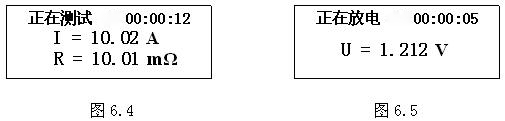 在图6.4界面中，按<复位>键退出测试状态，并且仪器自动进行放电，当放电完毕后返回到电流选择界面，如图6.5所示；在测试状态按<确认>键，进入输出介质选择界面，如图6.6所示：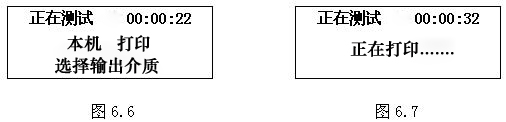 在图6.6界面中，按<选择>键，选择本机或打印，当选定输出介质后，按<确认>键即可执行相应的打印操作，界面显示如图6.7。6.3历史记录查询在主菜单下选择 2.历史记录 功能选项，按<确认>键进入历史记录查询界面，液晶显示如图6.8所示：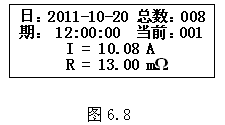 在图6.8界面中，按<选择>键，选择下一条历史记录；按<复位>键，退出历史记录返回主菜单。按<确认>键，可将历史数据打印；也可按<选择>+<确认>键，直接删除全部历史记录！6.4日期时间设置在主菜单下选择 3.日期时间 功能选项，按<确认>键进入日期时间设置界面，液晶显示如图6.9所示：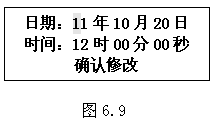 在日期时间设置界面下，按<选择>键选择相应设置位，按<确认>键修改相应设置位的数据。修改为需要的日期和时间后，选择 确认修改 功能选项并按下<确认>键，保存相应设置并返回主菜单。七、注意事项1.使用本仪器前请仔细阅读使用说明书，检查接线正确无误、接地良好。2.在测试无载调压绕组的变压器时，不允许在测试过程中或未放完电时切换无载分接开关。3.在测试过程中不允许拆除测试线，在测试完毕并退出测试状态后，方可进行测试线的拆除。八、售后服务仪器自购买之日起一年内，属产品质量问题免费包修包换，终身提供维修和技术服务。如发现仪器有异常情况或故障请与公司及时联系，以便为您安排最便捷的处理方案。